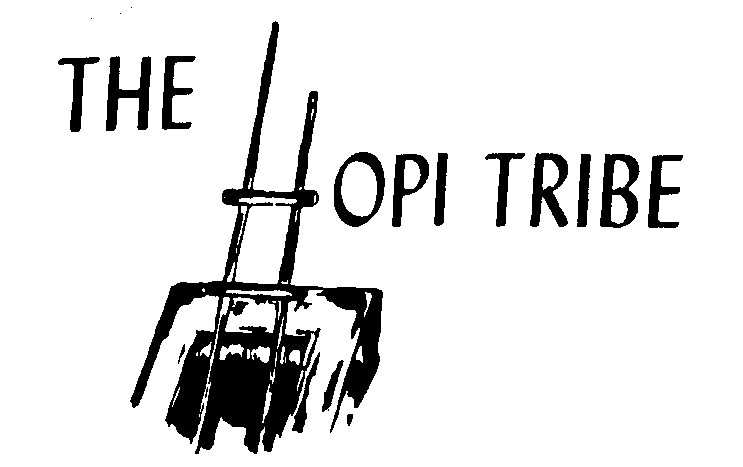 																												Program Use: Only:	2021 Hopi Tribe Deer and ElkHunting Permit ApplicationA separate application and permit fee for each species is required.Make Check or Money Order Payable to: The Hopi TribeMail to: Hopi Wildlife & Ecosystem Management ProgramAttn: 2021 Hopi HuntPO BOX 123Kykotsmovi, AZ86039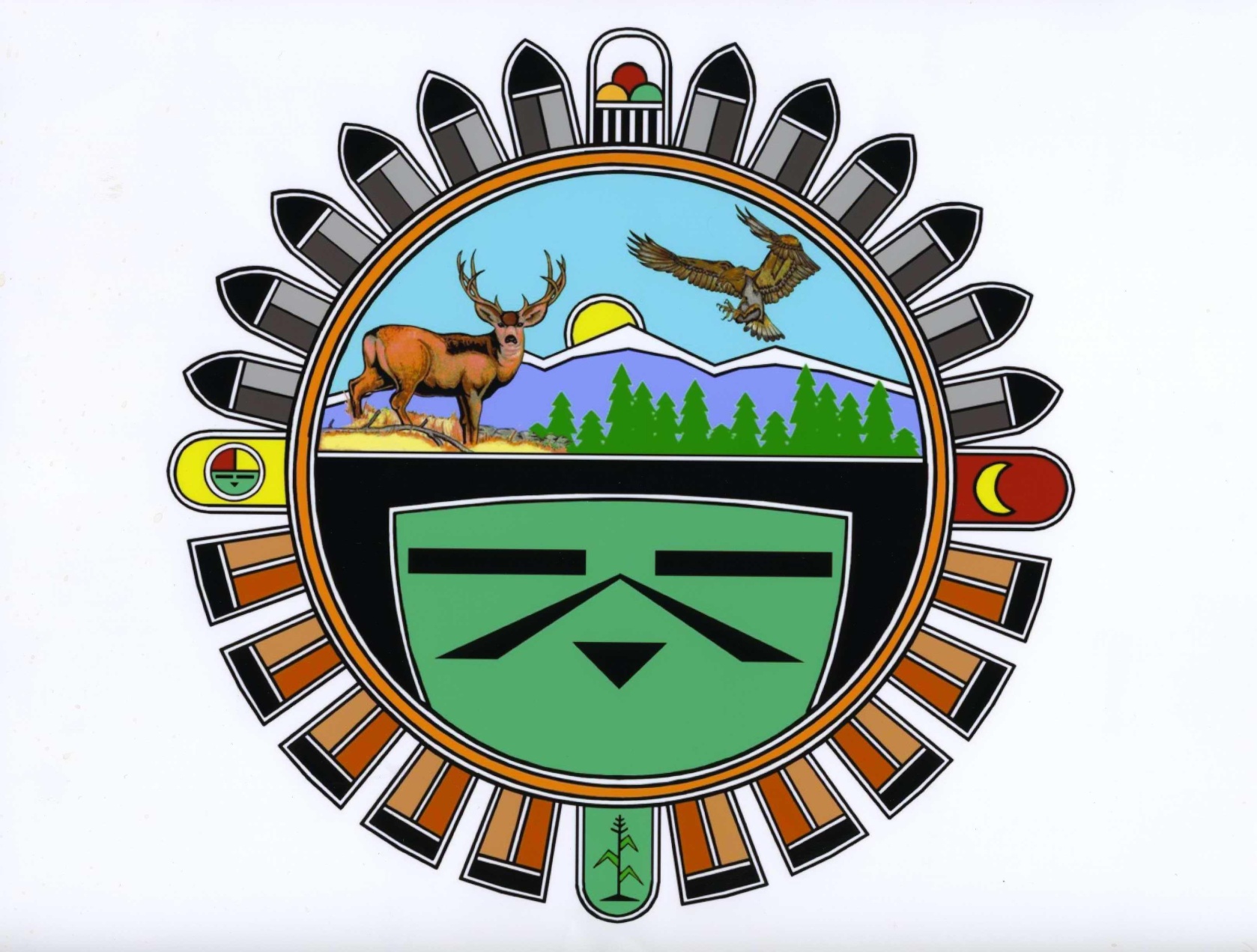 HUNT CHOICES (Circle One)   DEER           ELK1ST CHOICE1ST CHOICE1ST CHOICE2ND CHOICE2ND CHOICE2ND CHOICE3RD CHOICE3RD CHOICE4TH CHOICESOCIAL SECURITY NUMBERSOCIAL SECURITY NUMBERSOCIAL SECURITY NUMBERHUNT CHOICES (Circle One)   DEER           ELKCENSUS NUMBERLAST NAMELAST NAMELAST NAMELAST NAMELAST NAMELAST NAMELAST NAMELAST NAMELAST NAMEFIRST NAMEFIRST NAMEM.I.DATE OF BIRTHHEIGHTHEIGHTWEIGHTWEIGHTWEIGHTCOLOR EYESCOLOR EYESCOLOR HAIRCOLOR HAIRSEXCONTACT NUMBERCONTACT NUMBER(             )(             )MAILING ADDRESSEMAIL ADDRESS(Optional. Used to keep hunters informed.)EMAIL ADDRESS(Optional. Used to keep hunters informed.)EMAIL ADDRESS(Optional. Used to keep hunters informed.)MAILING ADDRESSVACCINATIONYESNO  NO  NO  TYPE:TYPE:TYPE:TYPE:TYPE:DATE(S) OF VACCINATION:DATE(S) OF VACCINATION:DATE(S) OF VACCINATION: